Lectura y aprobación del orden del día.SENTIDO DE LA VOTACIÓNPresentación, discusión y aprobación del Plan de Trabajo de la Comisión Edilicia Permanente de Tránsito y Protección CivilSENTIDO DE LA VOTACIÓNPunto de Acuerdo para enviar 2 oficios el primero dirigido al Jefe de la Unidad de Protección Civil solicitándole realice una verificación de las condiciones estructurales del Mercado y nos informe los resultados de la inspección y el Segundo oficio dirigido a la Coordinación General de Desarrollo Económico, Turístico y Agropecuario (ya que de esta coordinación depende la Unidad de Mantenimiento de Tianguis y Mercados) para que nos informe cuando fue el último mantenimiento del Mercado Paulino Navarro y si tiene contemplado un programa o calendarización para dar mantenimiento el próximo año al multicitado mercado; siendo aprobad por unanimidad SENTIDO DE LA VOTACIÓNRegidorAprobadoAbstenciónEn contraEdgar Joel Salvador Bautista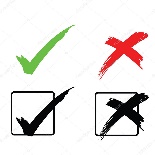 Marisol Mendoza PintoVíctor Manuel Monroy RiveraRegidorAprobadoAbstenciónEn contraEdgar Joel Salvador BautistaMarisol Mendoza PintoVíctor Manuel Monroy RiveraRegidorAprobadoAbstenciónEn contraEdgar Joel Salvador BautistaMarisol Mendoza PintoVíctor Manuel Monroy Rivera